แบบสำรวจข้อมูลเกี่ยวกับที่ดินชื่อองค์กรปกครองส่วนท้องถิ่น....................................................................... 								แผ่นที่....................ใน.............แผ่นชื่อ-สกุล : เจ้าของที่ดิน...........................................................เลขที่บัตรประจำตัวประชาชน.................................................รหัสชื่อ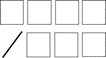 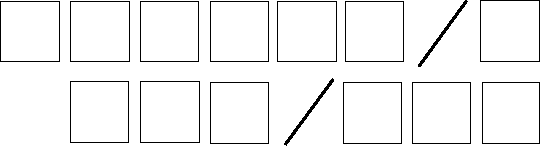 ที่อยู่ : บ้านเลขที่.....................หมู่ที่/ชุมชน.........................ถนน........................................ซอย................................ รหัสแปลงที่ดินตำบล/แขวง................................................อำเภอ/เขต..............................................จังหวัด.................................................ชื่อ-สกุล : ผู้ครอบครองหรือทำประโยชน์ในที่ดินของรัฐ.....................................................เลขที่บัตรประจำตัวประชาชน............................................................................ที่อยู่ : บ้านเลขที่.......................หมู่ที่/ชุมชน.............................ถนน......................................ซอย...................................................ตำบล/แขวง................................................อำเภอ/เขต............................................จังหวัด...................................................ลงชื่อสำรวจ.....................................................................			ลงชื่อผู้ตรวจ....................................................................	                                (..................................................................)			              (.................................................................)	                     ตำแหน่ง.....................................................................	                              ตำแหน่ง............................................................	                                ว/ด/ป................/................../................				         ว/ด/ป............/................./..............	เอกสารสิทธิเอกสารสิทธิตำแหน่งที่ดินตำแหน่งที่ดินตำแหน่งที่ดินจำนวนเนื้อที่จำนวนเนื้อที่จำนวนเนื้อที่ลักษณะการใช้การใช้ประโยชน์ของที่ดิน (ไร่ - งาน - ตร.ว.)ลักษณะการใช้การใช้ประโยชน์ของที่ดิน (ไร่ - งาน - ตร.ว.)ลักษณะการใช้ลักษณะการใช้ลักษณะการใช้ลักษณะการใช้ลักษณะการใช้ลักษณะการใช้ลักษณะการใช้ลักษณะการใช้ลักษณะการใช้ลักษณะการใช้ลักษณะการใช้ลักษณะการใช้ลักษณะการใช้ลักษณะการใช้  หมายเหตุประเภทเลขที่ระวางเลขที่ดินหน้าสำรวจไร่งานตร.ว.ใช้เองให้เช่าสิ่งปลูกสร้างประกอบการเกษตรกรรมประกอบการเกษตรกรรมประกอบการเกษตรกรรมประกอบการเกษตรกรรมประกอบการเกษตรกรรมประกอบการเกษตรกรรมประกอบการเกษตรกรรมประกอบการเกษตรกรรมประกอบการเกษตรกรรมประกอบการเกษตรกรรมที่อยู่อาศัยอื่นๆ(ไม่ใช่ที่อยู่อาศัยและ เกษตรกรรม)ทิ้งไว้ว่างเปล่า/ ไม่ได้ทำประโยชน์ตามควรแก่สภาพประเภทเลขที่ระวางเลขที่ดินหน้าสำรวจไร่งานตร.ว.ใช้เองให้เช่าสิ่งปลูกสร้างเลี้ยงสัตว์ไม้ล้มลุกไม้ล้มลุกไม้ล้มลุกไม้ล้มลุกไม้ล้มลุกไม้ยืนต้นไม้ยืนต้นไม้ยืนต้นอื่นๆที่อยู่อาศัยอื่นๆ(ไม่ใช่ที่อยู่อาศัยและ เกษตรกรรม)ทิ้งไว้ว่างเปล่า/ ไม่ได้ทำประโยชน์ตามควรแก่สภาพประเภทเลขที่ระวางเลขที่ดินหน้าสำรวจไร่งานตร.ว.ใช้เองให้เช่าสิ่งปลูกสร้างเลี้ยงสัตว์ข้าวข้าวโพดอ้อยมันสำปะหลังอื่นๆยางพาราปาล์มอื่นๆอื่นๆที่อยู่อาศัยอื่นๆ(ไม่ใช่ที่อยู่อาศัยและ เกษตรกรรม)ทิ้งไว้ว่างเปล่า/ ไม่ได้ทำประโยชน์ตามควรแก่สภาพ